Transitional Kinder:Please wait for information from your child’s classroom teacher when your child starts school in the fall.Kindergarten:Please send $35.00 donation to class the first week of school. Cash
or checks payable to ‘Mark West School’.
The teachers will purchase supplies needed for the class.
Optional: 
Band-aids	Xerox copy papertissue boxes	baby wipesPost-it notes	Vis-à-vis Markers
First Grade:Please send $40.00 donation to class the first week of school.  Cash or checks payable to ‘Mark West School’.The teachers will purchase supplies needed for the class, which includes a subscription to Scholastic MagazineSecond Grade:Please send $30.00 donation to class the first week of school.  Cash or checks payable to ‘Mark West School’.The teachers will purchase supplies needed for the class.Third Grade:Please send $25.00 donation to class the first week of school.  Cash or checks payable to ‘Mark West School’.The teachers will purchase supplies needed for the class.Optional:		Xerox copy paper		Blue masking tape		Band-aids		Blank index cards		Post-it notes		Low odor Dry Erase MarkersRoom 14/Ms. LeetPlease send $10-20 donation the first week of school for miscellaneous supplies throughout the year.These items are required:* Kleenex                                    2 boxes*Crayola Washable Markers   1 box*#2 Ticonderoga Pencils         2 boxes*Glue sticks                                 3 sticks*Sharpies                                     2 permanent markers*Pencil top erasers                    1 box *Space Maker Pencil box         1 box*Dry Erase Markers                   1 PackageDonations of any of these additional items are very much appreciated:HighlightersScotch TapeAA and AAA batteriesBand-AidesDisinfecting Wipesall-purpose cleaning spray like LysolPost-itsVis-a-Vis markersCopy paperFourth Grade:Binder		1”Pencils:		1-2 box Ticonderoga pencilsPencil Box	1 plastic space makerFolder:		2 pocket foldersScissors:		1 pair child size scissorsGlue:		2- 6pack large glue sticksErasers:                     5-10 pencil toppersColored Pencils	2 sets of a dozen colorsMarkers		2 black sharpies		5-10 low odor black dry erase markersDonations of additional items are appreciated:Disinfecting wipes		Kleenex1 ream of copy paperFifth Grade*Headphones *1” Binder*5-subject Tab Divider*1 Composition Notebook*Scissors *Ruler (metric and standard)*3-5 black White Board pens*Pencil sharpener:	1 hand held, container for shavings*Colored Pencils & Colored Markers 1 set of a dozen colors*College ruled binder paper-1 ream*Pack of glue sticks*Planner: To be purchased through Mark West 1st week*These items are requiredOR please send in $20 donation the first week for school suppliesDonations of any of the following extra items would be appreciated:Band-aids		Glue SticksKleenex			#2 Ticonderoga PencilsDisinfecting Wipes 		Copy paper-1 reamLow Odor Expo Pens (dry erase)Sixth Grade:               *These items are required*Binder 		One that closes up and sturdy*Dividers:	5 subject*Colored Pencils	1 set of a dozen colors*Binder Paper	1 pkg 8.5x11; 3-hole punched*Markers:	Dry erase markers  (Mr. Graves only!)1 pkg colored marker set*Hi-Liters                  any colors*Planner:		to be purchased from school*Disinfecting Wipes (Mr. Ryan only!)*Pencil Pouch:	for binder*Ruler:		metric and standard*Pencils:		1 pack*Pencil sharpener:	1 hand held, container for shavingsPost-it notesGlue SticksKleenex		 Several boxes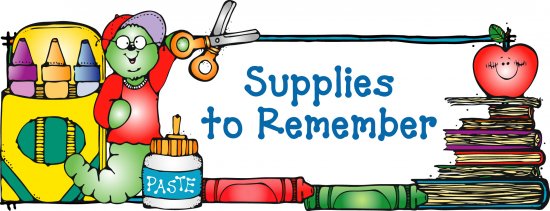 